Kedves Dália utcai Lakosok!
Kérjük, hogy a térképen jelöljék be az ingatlant, amelyben laknak, és adják meg a lakcímkártyájukon szereplő címet, valamint az ingatlantulajdonos/használó nevét, elérhetőségét.  A térképet az adataikkal együtt, kérjük, szkenneljék be vagy fotózzák le, és küldjék be az alábbi email-címre, vagy diktálják be telefonon adataikat.Email-cím: kcr@ph.szentendre.hu | Telefonszám: 0626/ 300-407   Együttműködésüket köszönjük,
Hatósági Iroda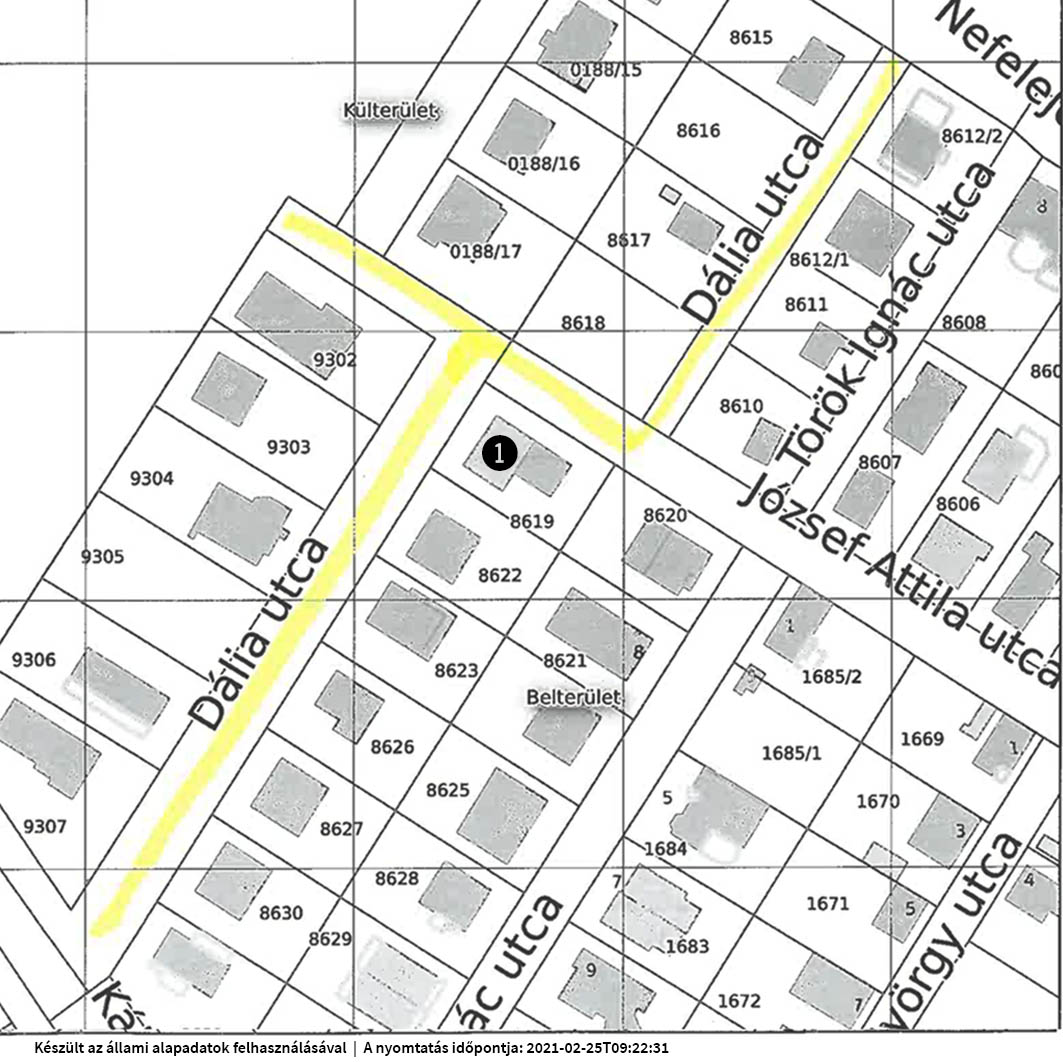 Az ingatlantulajdonos/használó neve, elérhetősége (telefon, email-cím):A lakcímkártyán szereplő lakcím: